Mål: Lära 《中文好学》Kinesiska kapital 10 , pinyin “gkh ”.  Material: Lärobok Youtube Tidsplan:3 lektioner上课内容 lektionsinnehåll  第一课时: ＫＬ　9:45 －10:25 1）Läsa ord . Sidan 812) Läsa dialog. Sidan 81. Rollspel3) Sök rätt kombination 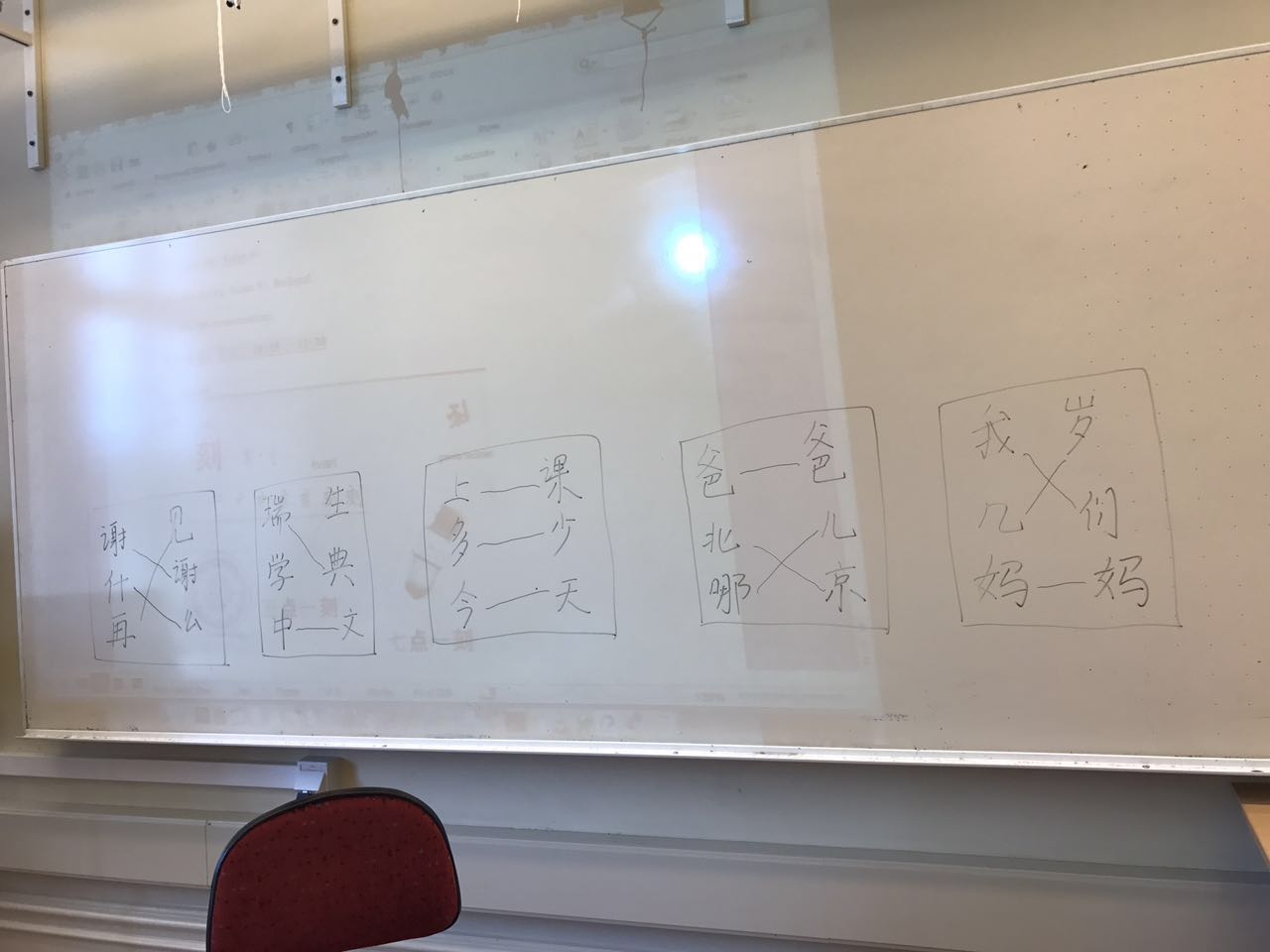 第二课时: ＫＬ　10:55 －11:20 1） Sök rätt kombination själv.2)  Diskutera I grupp. Sök rätt kombination på sidan 83 och läsa .3) Nya ord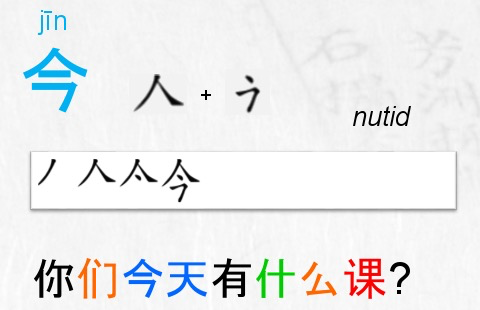 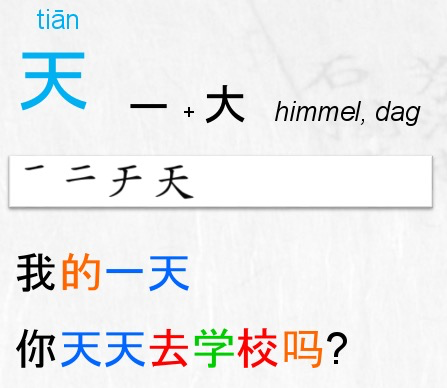 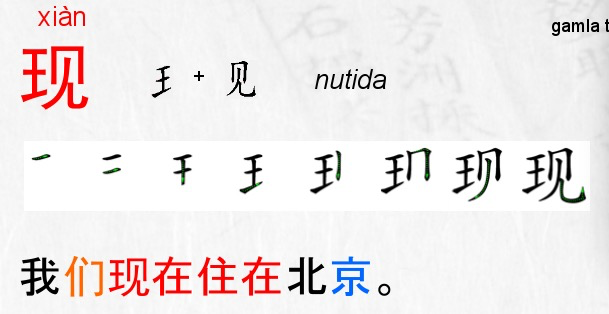 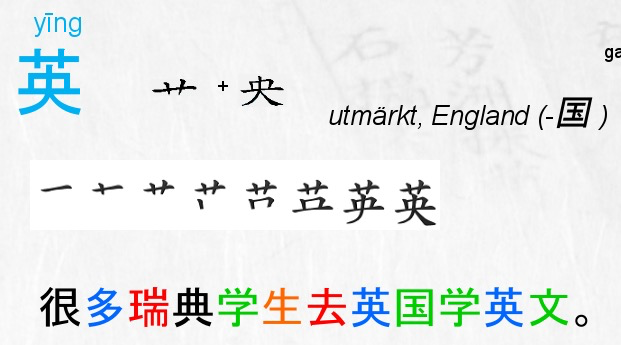 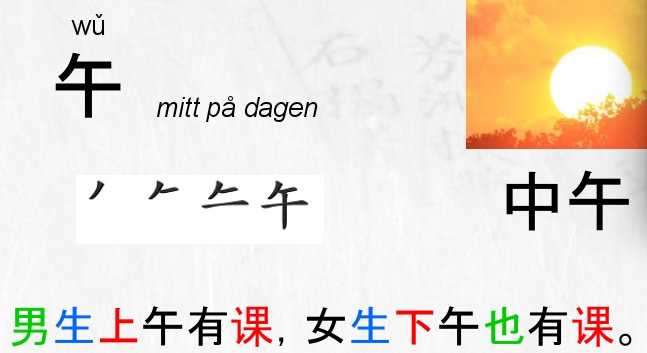 第三课时: K L    11:40 -12:15学习拼音Lära pinyin  j q x https://www.youtube.com/watch?v=rXAXsLeK9DM&index=8&list=PL4EB8667A06DA2FB0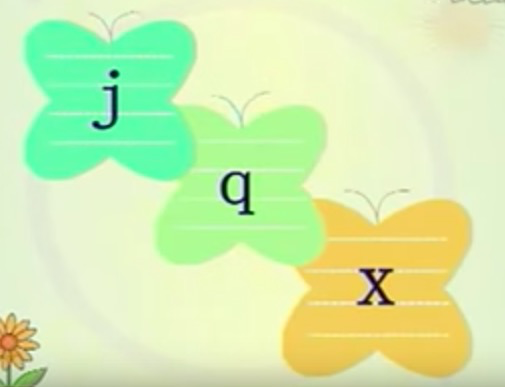 2) Lära J+I+A jia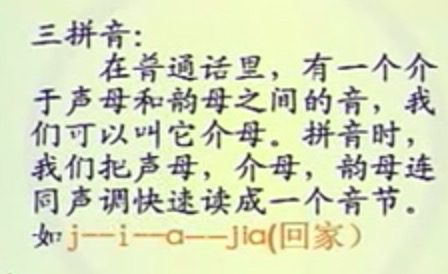 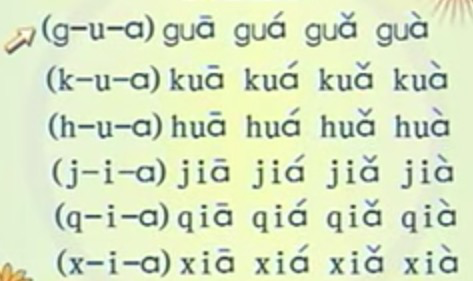  Hemläxa:Läsa dialog. Sidan 81 Skicka genom wechat 上课学生班级KlassDW2-Hanyu教室KlassrumA206老师 LaoshiZhang Laoshi电话Mobil0728727188邮箱地址E-mailsunny.zhang.qing@gmail.com上课日期Datum 2017-05-06学生姓名本周是否到课   LinnN  David Zhou J  OliverN  HardaN  Fei FeiJ  NilsJ  CarlJClaraJNoraJSagaJJohanJCorneliaJChristina JDavid MJ